FILL OUT SHEET PARTICIPANTS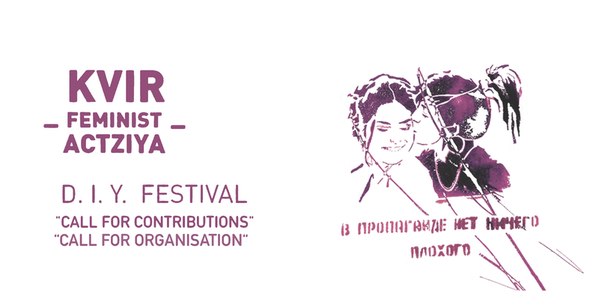 KVIR_FEMINIST_ACTZIYA_2014 24-27 JulyD.I.Y. festival in ViennaPlease write as soon as possible but latest until 16th May 2014 We are a self organized political collective, just a bunch of activists and not some fancy established institution, therefore we need all participants to contribute to the organization of the festival as far as they have the resources and the time. Our Festival is a D.I.Y/D.I.T Festival, which stands for "do it yourself" and "do it together" and is about collectively shared responsibilities. There is more about this on our homepage. This also applies to the preparation: If you know people who have been to the festival last year, please get together and share information about visa and travel possibilities etc.  Languageo  translation not needed o  translation needed, my possible languag/es is/are         o I can offer translation for others, possible language/es is/arePlease position yourself on the concepts "queer" and "feminism" and d.i.y. /d.i.t (do-it-yourself/do-it-together)?  What do these concepts mean to you? Why do you want to participate in our festival? (A couple of sentences are enough.  And this is not a "test" or something in terms how queer or feminist you are and we don't want you to write a fancy neoliberal motivation letter. However, we decided to include this question to get to know you a bit more. Also, the more we know about you/your collective and your personal agenda/position, the easier it is for us to compose and schedule the program.)2. ACCOMMODATIONDo you have a place to sleep during the festival?o    If yes: skip the following and go to part 3.o    If no: please indicate the following. We will organize places to sleep in private flats of people who are willing to host you. We do not provide hotel reservation or such. If you want we can organize sleeping possibilities during the festival and/or for some days early or a couple days more.I need a place to sleep from            to        (dates)Number of people: Number of nights: Should the space be wheelchair accessible?o  yeso  noIs it important for you to sleep in a place where no cis-men have access to?o no, I don't careo yes, I need a female, lesbian, trans*, intersex only-placesDo you have any further needs in terms of accommodation? (e.g. allergies according to pets, or single room because of whatever condition - but please be aware that we can certainly not provide everyone with single rooms): 3. Vegan and vegetarian FOOD will be provided and prepared together by participants and whoever is willing to volunteer during the festival. Do you have any allergies/intolerances or other specific nutritional needs?4. VISAIMPORTANT: If you need a visa, please in addition put “Visa” in the reference line of the mail!o   visa not neededo   visa  needed, country:o   do you need money for visa / how  much:IMPORTANT: If you need a visa, please put “Visa” in the reference line of the mail! Seriously!Please note: We can help you with getting the visa for Austria by providing you an invitation. Unfortunately we don’t have enough resources to organize all the information for you. Please try to find out the conditions the Austrian Embassy of your country has in terms of getting an Austrian Visa. As soon as you provide us with the information on what you need from us, we will do our best to assist you in getting the Visa in time.5. TRAVEL COSTSo   support not neededo   amount of money needed: o  how much is the minimum of funding you would need from us in order to participate? (If you can cover part of your travelling costs yourself, that can help us to finance the travel expenses for as many people as possible.)Please note: The finances for the festival are limited and the biggest part of it is spent on the travel costs. So please if you have any other possibility like getting a travel grant from a NGO, your work, a foundation etc, please use it in order to make it possible for other people to come to the festival, who don't have such opportunities. Please do your best to choose the cheapest way of travel and book your tickets as soon as possible.6. COMMUNICATIONPlease fill in your contact data (please put the an Email that you check regularly, or something else if you really don’t have one)7. Other stuff we forgot so far?KVIR to all the people and aliens!Hope to see you soon in Vienna.Your kvir_feminist_collective